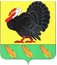 АДМИНИСТРАЦИЯ ХОПЕРСКОГО СЕЛЬСКОГО ПОСЕЛЕНИЯ ТИХОРЕЦКОГО РАЙОНАПОСТАНОВЛЕНИЕот 29.12.2021  							                	               № 83ст. ХоперскаяОб утверждении Порядка санкционированной оплаты денежных обязательств получателей средств и администраторов источников финансирования дефицита бюджета Хоперского поселенияТихорецкого районаВ соответствии со статьями 219 и 219.2 Бюджетного кодекса Российской Федерации, постановляю:1. Утвердить Порядок санкционированной оплаты денежных обязательств получателей средств и администраторов источников финансирования дефицита бюджета Хоперского сельского поселения Тихорецкого района (прилагается).2. Общему отделу администрации Хоперского сельского поселения Тихорецкого района (Андрюкова А.Г.) обеспечить размещение настоящего постановления на официальном сайте администрации муниципального образования Тихорецкий район в информационно-телекоммуникационной сети «Интернет».3. Контроль за выполнением настоящего постановления оставляю за собой.4. Постановление вступает в силу со дня его подписания, но не ранее 1 января 2022 года.Глава Хоперского сельскогопоселения Тихорецкого района                                                           С.Ю.Писанов                                                                               Приложение                                                                                УТВЕРЖДЕН                                                                               постановлением администрации                                                                               Хоперского сельского поселения                                                                                Тихорецкого района                                                                               от 29.12. 2021 г. № 83Порядок
санкционирования оплаты денежных обязательств получателей средств и администраторов источников финансирования дефицита бюджета Хоперского сельского поселения Тихорецкого района1. Настоящий Порядок разработан на основании статей 219 и 219.2 Бюджетного кодекса Российской Федерации и устанавливает порядок санкционирования Управлением Федерального казначейства по Краснодарскому краю (далее - Управление) оплаты за счет средств бюджета Хоперского сельского поселения Тихорецкого района (далее – местного бюджета) денежных обязательств получателей средств местного бюджета и администраторов источников финансирования дефицита местного бюджета, а так же бюджетных (автономных) учреждений либо иных организаций, принявших бюджетные полномочия в соответствии с переданными бюджетными полномочиями получателя средств местного бюджета, лицевые счета которых открыты в Управлении в соответствии с Обращением о передаче Управлению с 01 января 2022 года отдельных функций финансового органа.2. Для оплаты денежных обязательств, перечисления денежных средств на банковские счета, открытые Управлению, предназначенные для выдачи и внесения наличных денежных средств и осуществления расчетов по отдельным операциям для получения наличных денежных средств (далее - для получения наличных денежных средств) получатели средств местного бюджета, администраторы источников финансирования дефицита местного бюджета, а так же бюджетные (автономные) учреждения либо иные организации, принявшие бюджетные полномочия в соответствии с переданными бюджетными полномочиями получателя средств местного бюджета (далее - клиент) представляют в Управление Распоряжение о совершении казначейских платежей в виде Заявок на кассовый расход, Заявок на получение наличных денежных средств, перечисляемых на карту, (далее – Распоряжение о совершении казначейского платежа) в соответствии с Порядком казначейского обслуживания, утвержденным приказом Министерства финансов Российской Федерации от 14 мая 2020 года № 21н (далее – Порядок № 21н).Распоряжение о совершении казначейского платежа при наличии электронного документооборота между клиентом и Управлением представляется в электронном виде с применением электронной подписи (далее - в электронном виде). При отсутствии электронного документооборота с применением электронной подписи Распоряжение о совершении казначейского платежа представляется на бумажном носителе с одновременным представлением на машинном носителе (далее - на бумажном носителе).Распоряжение о совершении казначейского платежа подписывается руководителем и главным бухгалтером (иными уполномоченными руководителем лицами) клиента.3. Ответственный специалист Управления (далее - специалист) проверяет Распоряжение о совершении казначейского платежа на соответствие установленной форме, наличие в ней реквизитов и показателей, предусмотренных пунктом 5 настоящего Порядка, наличие документов, предусмотренных пунктами 7, 9 настоящего Порядка и соответствующим требованиям, установленным пунктами 10 - 12 настоящего Порядка и принимает ее к исполнению в соответствии со сроками, установленными Порядком 21н.4. Специалист не позднее срока, установленного пунктом 3 настоящего Порядка, проверяет Распоряжение о совершении казначейского платежа на соответствие подписей, имеющимся образцам, представленным клиентом для открытия соответствующего лицевого счета, согласно Порядку 21н, установленного Федеральным казначейством.5. Распоряжение о совершении казначейского платежа проверяется с учетом положений пункта 6 настоящего Порядка на наличие в ней следующих реквизитов и показателей:1) номера соответствующего лицевого счета, открытого клиенту;2) кодов классификации расходов бюджетов (классификации источников финансирования дефицитов бюджетов), по которым необходимо произвести перечисления, кода субсидии при наличии, а также текстового назначения платежа;3) суммы перечислений в валюте Российской Федерации, в рублевом эквиваленте, исчисленном на дату оформления Распоряжения о совершении казначейского платежа;4) вида средств (средства бюджета Хоперского сельского поселения Тихорецкого района); 5) наименования, банковских реквизитов, идентификационного номера налогоплательщика (ИНН) и кода причины постановки на учет (КПП) получателя денежных средств;6) номера учтенного в Управлении бюджетного (денежного) обязательства клиента (при наличии);7) фамилии, имени и отчества владельца расчетной (дебетовой) банковской карты в Распоряжении о совершении казначейского платежа на получение наличных денежных средств;8) реквизиты расчетной (дебетовой) банковской карты в Распоряжении о совершении казначейского платежа на получение наличных денежных средств;9) данных для осуществления налоговых и иных обязательных платежей в бюджеты бюджетной системы Российской Федерации (при необходимости), при этом поля раздела 4 «Реквизиты налоговых платежей» Распоряжения о совершении казначейского платежа должны быть заполнены в соответствии с Приказом Министерства Финансов Российской Федерации от 12 ноября 2013 года № 107н «Об утверждении Правил указания информации в реквизитах распоряжений о переводе денежных средств в уплату платежей в бюджетную систему Российской Федерации»;10) реквизитов (номер, дата) и предмета договора (муниципального контракта, соглашения) или правового акта, являющихся основанием для принятия клиентом бюджетного обязательства (далее - документ-основание):договора (государственного контракта) на поставку товаров, выполнение работ, оказание услуг для государственных нужд, в том числе договора аренды, договора, заключенного в связи с предоставлением бюджетных инвестиций юридическому лицу в соответствии со статьей 80 Бюджетного кодекса Российской Федерации (далее - договор (муниципальный контракт));соглашения о предоставлении субсидии муниципальному бюджетному или муниципальному автономному учреждению, иному юридическому лицу, или индивидуальному предпринимателю, или физическому лицу - производителю товаров, работ, услуг (далее - субсидия юридическому лицу), заключенного в соответствии с бюджетным законодательством Российской Федерации (далее - соглашение о предоставлении субсидии юридическому лицу);нормативного правового акта, предусматривающего предоставление субсидии юридическому лицу, если порядком (правилами) предоставления указанной субсидии не предусмотрено заключение соглашения (далее - правовой акт о предоставлении субсидии юридическому лицу);11) реквизитов (тип, номер, дата) документа, подтверждающего возникновение денежного обязательства при поставке товаров (накладная и (или) акт приемки-передачи, и (или) счет-фактура и (или) универсальный передаточный документ), выполнении работ, оказании услуг (акт выполненных работ (оказанных услуг) и (или) счет, и (или) счет-фактура), номер и дата исполнительного документа (исполнительный лист, судебный приказ), решения налогового органа о взыскании налогов, сборов, страховых взносов, пеней и штрафов, иных документов, подтверждающих возникновение денежных обязательств, предусмотренных федеральными и краевыми законами, указами Президента Российской Федерации, постановлениями Правительства Российской Федерации, главы администрации (губернатора) Краснодарского края, распоряжениями главы Хоперского сельского поселения Тихорецкого района (далее - документы, подтверждающие возникновение денежных обязательств);12) реквизитов (номер, дата) и предмета документа, являющегося основанием для осуществления операций с источниками финансирования дефицита местного бюджета (далее - документ-основание по источникам).6. Требования подпунктов 10 и 11 пункта 5 настоящего Порядка не применяются в отношении Распоряжения о совершении казначейского платежа для получения наличных денежных средств.Требования подпункта 10 пункта 5 настоящего Порядка не применяются в отношении Распоряжения о совершении казначейского платежа на оплату товаров, выполнение работ, оказание услуг, в случаях, когда заключение договоров (муниципальных контрактов) законодательством Российской Федерации не предусмотрено.Требования подпункта 11 пункта 5 настоящего Порядка не применяются в отношении Распоряжения о совершении казначейского платежа при:осуществлении авансовых платежей в соответствии с условиями договора (государственного контракта);оплате по договору аренды;перечислении средств в соответствии с договором, заключенным в связи с предоставлением бюджетных инвестиций юридическому лицу в соответствии со статьей 80 Бюджетного кодекса Российской Федерации;перечислении средств в соответствии с правовым актом о предоставлении субсидии юридическому лицу.В одном Распоряжении о совершении казначейского платежа может содержаться несколько сумм перечислений по разным кодам классификации расходов бюджетов Российской Федерации (классификации источников финансирования дефицитов бюджетов) по денежным обязательствам в рамках одного бюджетного обязательства клиента.7. Клиент представляет в Управление вместе с Распоряжением о совершении казначейского платежа, в которой нет ссылки на номер ранее учтенного бюджетного обязательства, указанный в ней в соответствии с подпунктом 10 пункта 5 настоящего Порядка соответствующий документ-основание согласно требованиям, установленным пунктом 9 настоящего Порядка.Клиент представляет в Управление вместе с Распоряжением о совершении казначейского платежа, в котором нет ссылки на номер ранее учтенного денежного обязательства, указанный в ней в соответствии с подпунктом 11 пункта 5 настоящего Порядка соответствующий документ, подтверждающий возникновение денежного обязательства, согласно требованиям, установленным пунктом 9 настоящего Порядка.Клиент представляет в Управление вместе с Распоряжением о совершении казначейского платежа по операциям с источниками финансирования дефицита местного бюджета указанный в ней в соответствии с подпунктом 12 пункта 5 настоящего Порядка соответствующий документ-основание по источникам согласно требованиям, установленным пунктом 9 настоящего Порядка.8. Требования, установленные абзацами вторым и третьим пункта 7 настоящего Порядка, не распространяются на санкционирование оплаты денежных обязательств, связанных:с социальными выплатами населению;с предоставлением бюджетных инвестиций юридическому лицу по договору в соответствии со статьей 80 Бюджетного кодекса Российской Федерации;с предоставлением межбюджетных трансфертов;с предоставлением платежей, взносов, безвозмездных перечислений субъектам международного права;с обслуживанием и погашением муниципального долга;с исполнением судебных актов по искам к местному бюджету о возмещении вреда, причиненного гражданину или юридическому лицу в результате незаконных действий (бездействия) муниципальных органов власти местного бюджета либо должностных лиц этих органов;с исполнением судебных актов, предусматривающих обращение взыскания на средства местного бюджета по денежным обязательствам получателей средств местного бюджета;с исполнением решений налоговых органов о взыскании налогов, сборов, страховых взносов, пеней и штрафов, предусматривающих обращение взыскания на средства местного бюджета по денежным обязательствам получателей средств местного бюджета.9. Клиент представляет в Управление документ-основание и документ, подтверждающий возникновение денежного обязательства, в форме электронной копии бумажного документа, созданной посредством его сканирования, или копии электронного документа, подтвержденных электронной подписью уполномоченного лица клиента (далее - электронная копия документа).При отсутствии у клиента технической возможности представления электронной копии документа указанный документ представляется на бумажном носителе, после проверки данный документ подлежит возврату клиенту.Ответственность за правильность оформления и достоверность представленных документов, соблюдение законодательства Российской Федерации при заключении, изменении и исполнении, расторжении муниципальных контрактов (договоров), предъявляемых для санкционирования оплаты денежных обязательств, возлагается на клиентов.10. При санкционировании оплаты денежных обязательств получателей бюджетных средств осуществляется проверка Распоряжения о совершении казначейского платежа по следующим направлениям:1) коды классификации расходов местного бюджета, указанные в Распоряжении о совершении казначейского платежа, должны соответствовать кодам бюджетной классификации Российской Федерации в части, относящейся к местному бюджету, действующим в текущем финансовом году на момент представления Распоряжения о совершении казначейского платежа (далее - действующая классификация);2) соответствие указанных в Распоряжении о совершении казначейского платежа видов расходов классификации расходов бюджетов текстовому назначению платежа, исходя из содержания текста назначения платежа, в соответствии с утвержденным в установленном порядке Министерством финансов Российской Федерации порядком применения бюджетной классификации Российской Федерации;3) соответствие содержания операции, исходя из денежного обязательства, содержанию текста назначения платежа, указанному в Распоряжении о совершении казначейского платежа;4) непревышение сумм в Распоряжении о совершении казначейского платежа остатков неисполненных бюджетных обязательств, бюджетных ассигнований, лимитов бюджетных обязательств и предельных объемов финансирования, учтенных на лицевом счете клиента;5) соответствие наименования, ИНН, КПП, банковских реквизитов получателя денежных средств, указанных в Распоряжении о совершении казначейского платежа, наименованию, ИНН, КПП, банковским реквизитам получателя денежных средств, указанным в документе-основании (при наличии) или в документе, подтверждающем возникновение денежного обязательства.6) наличие на официальном сайте в сети Интернет www.bus.gov.ru, на котором подлежит размещению информация о государственных (муниципальных) учреждениях, государственного задания на оказание государственных услуг (выполнение работ), на финансовое обеспечение выполнения которого осуществляется перечисление субсидии на основании Распоряжения о совершении казначейского платежа.7) не превышение указанной в Распоряжении о совершении казначейского платежа суммы авансового платежа с учетом сумм ранее произведенных авансовых платежей по соответствующему бюджетному обязательству над предельным размером авансового платежа, установленным Распоряжением 11. При санкционировании оплаты денежного обязательства согласно указанному в Распоряжении о совершении казначейского платежа номеру ранее учтенного Управлением бюджетного (денежного) обязательства клиента в соответствии с Порядком учета бюджетных и денежных обязательств получателей средств местного бюджета, осуществляется проверка соответствия информации, указанной в Распоряжении о совершении казначейского платежа, реквизитам и показателям бюджетного (денежного) обязательства на:1) идентичность лицевого счета клиента по бюджетному (денежному) обязательству и платежу;2) идентичность кода (кодов) бюджетной классификации Российской Федерации и аналитических классификаторов по бюджетному (денежному) обязательству и платежу;3) соответствие предмета бюджетного (денежного) обязательства и содержания текста назначения платежа;4) не превышение суммы перечисления над суммой неисполненного бюджетного (денежного, рассчитанной как разница суммы денежного обязательства (в случае исполнения денежного обязательства многократно - с учетом ранее произведенных перечислений по данному денежному обязательству) и суммы ранее произведенного в рамках соответствующего бюджетного обязательства авансового платежа, по которому не подтверждена поставка товара (выполнение работ, оказание услуг)обязательства;5) идентичность наименования, ИНН, КПП получателя денежных средств, указанных в Распоряжении о совершении казначейского платежа, по бюджетному (денежному) обязательству и платежу;6) не превышение размера авансового платежа, указанного в Распоряжении о совершении казначейского платежа, над суммой авансового платежа по бюджетному (денежному) обязательству с учетом ранее осуществленных авансовых платежей (если есть).12. При санкционировании оплаты денежных обязательств по выплатам по источникам финансирования дефицита местного бюджета осуществляется проверка Распоряжения о совершении казначейского платежа по следующим направлениям:1) коды классификации источников финансирования дефицита местного бюджета, указанные в Распоряжении о совершении казначейского платежа, должны соответствовать кодам действующей классификации;2) не превышение сумм, указанных в Распоряжении о совершении казначейского платежа, остаткам соответствующих бюджетных ассигнований, учтенных на лицевом счете администратора источников финансирования дефицита местного бюджета.3) соответствие указанных в Распоряжении о совершении казначейского платежа кодов аналитической группы вида источников финансирования дефицита местного бюджета текстовому назначению платежа, исходя из содержания текста назначения платежа, в соответствии с порядком применения бюджетной классификации;4) соответствие указанных в Распоряжении о совершении казначейского платежа реквизитов получателя реквизитам, указанным в документе-основании по источникам.13. Распоряжение о совершении казначейского платежа, не соответствующее требованиям, установленным пунктами 4, 5, 7, 10 - 12 настоящего Порядка, а также при недостаточности средств местного бюджета для исполнения Распоряжения о совершении казначейского платежа Управление возвращает клиенту не позднее срока, установленного пунктом 3 настоящего Порядка, путем оформления Протокола с указанием причины отказа в проведении платежа.В случае если Распоряжение о совершении казначейского платежа представлялась на бумажном носителе, то на обратной стороне бумажного Распоряжения о совершении казначейского платежа куратор проставляет причину отклонения и возвращает Распоряжение о совершении казначейского платежа клиенту не позднее срока, установленного пунктом 3 настоящего Порядка.14. При положительном результате проверки Распоряжения о совершении казначейского платежа в соответствии с требованиями, установленными настоящим Порядком, Распоряжение о совершении казначейского платежа принимается к исполнению.15. Операции по списанию сумм платежей с единого счета местного бюджета отражаются на соответствующих лицевых счетах открытых клиентам по кодам бюджетной классификации, указанным в Распоряжениях о совершении казначейского платежа.16. Клиент вправе в пределах текущего финансового года уточнить операции по перечислениям и (или) коды бюджетной классификации, по которым данные операции были отражены на лицевом счете клиента. Для уточнения указанных операций и кодов бюджетной классификации по операциям клиент представляет в Управление Уведомление об уточнении вида и принадлежности платежа или Уведомление об уточнении операций клиента в соответствии с требованиями Порядка 21н.Ведущий специалистадминистрации Хоперскогосельского поселенияТихорецкого района                                                                          Т.А.Марачкова